от 14.07.2017 №1050О внесении изменений в приложения 1, 3                 к постановлению администрации города              от 25.11.2016 №1701 "Об утверждении               Порядка работы и состава территориальной психолого-медико-педагогической комиссии города Нижневартовска"В соответствии с приказом Министерства образования и науки Российской Федерации от 20.09.2013 №1082 "Об утверждении Положения о психолого-медико-педагогической комиссии":1. Внести изменения в приложения 1, 3 к постановлению администрации города от 25.11.2016 №1701 "Об утверждении Порядка работы и состава территориальной психолого-медико-педагогической комиссии города Нижневартовска":1.1. В приложении 1:- пункт 1.5 раздела I дополнить абзацами следующего содержания:"Место нахождения комиссии:- юридический адрес: 628600, Российская Федерация, Ханты-Мансийский автономный округ - Югра, г. Нижневартовск, ул. Мира, 56б;- фактический адрес: 628600, Российская Федерация, Ханты-Мансийский автономный округ - Югра, г. Нижневартовск, ул. Мира, 56б.";- пункт 4.3 раздела IV изложить в следующей редакции:"4.3. Для проведения обследования ребенка его родители (законные представители) предъявляют в комиссию документ, удостоверяющий их личность, документы, подтверждающие полномочия по представлению интересов ребенка, а также представляют следующие документы:- заявление о проведении или согласие на проведение обследования            ребенка комиссией;- копия паспорта или свидетельства о рождении ребенка (представляется с предъявлением оригинала или заверенной в установленном порядке копии);- направление образовательной организации, организации, осуществляющей социальное обслуживание, медицинской организации, другой организации (при наличии);- заключение (заключения) психолого-медико-педагогического консилиума образовательной организации или специалиста (специалистов), осуществляющего психолого-медико-педагогическое сопровождение обучающихся             в образовательной организации (для обучающихся образовательных организаций) (при наличии);- заключение (заключения) комиссии о результатах ранее проведенного обследования ребенка (при наличии);- подробная выписка из истории развития ребенка с заключениями врачей, наблюдающих ребенка в медицинской организации по месту жительства (регистрации);- характеристика обучающегося, выданная образовательной организацией (для обучающихся образовательных организаций);- письменные работы по русскому (родному) языку, математике, результаты самостоятельной продуктивной деятельности ребенка.При необходимости комиссия запрашивает у образовательных организаций или у родителей (законных представителей) дополнительную информацию о ребенке:- заключение психолого-медико-педагогического консилиума образовательной  организации  (при наличии) по форме  согласно  приложению 8              к Порядку;- представление педагога-психолога на ребенка по форме согласно приложению 9 к Порядку;- представление воспитателя на ребенка дошкольного возраста по форме согласно приложению 10 к Порядку;- педагогическое представление на обучающегося по форме согласно приложению 11 к Порядку;- представление учителя-дефектолога на ребенка по формам согласно приложениям 12, 13 к Порядку;- представление учителя-логопеда на ребенка по формам согласно приложениям 14-16 к Порядку;- социальное представление на обучающегося по форме согласно приложению 17 к Порядку.";- приложение 3 к Порядку работы территориальной психолого-медико-педагогической комиссии города Нижневартовска изложить в новой редакции согласно приложению 1 к настоящему постановлению;- приложение 6 к Порядку работы территориальной психолого-медико-педагогической комиссии города Нижневартовска изложить в новой редакции согласно приложению 2 к настоящему постановлению.1.2. Приложение 3 изложить в новой редакции согласно приложению 3        к настоящему постановлению.2. Управлению по взаимодействию со средствами массовой информации администрации города (С.В. Селиванова) обеспечить официальное опубликование постановления.3. Постановление вступает в силу после его официального опубликования. Глава города  									   В.В. ТихоновПриложение 1 к постановлениюадминистрации городаот 14.07.2017 №1050Приложение 3 к Порядку работы территориальной психолого-медико-педагогической комиссии города НижневартовскаПРОТОКОЛ №______территориальной психолого-медико-педагогической комиссиигорода Нижневартовска1. Общие сведения о ребенкеФамилия, имя, отчество ребенка ____________________________________________________Дата рождения ___________________________ класс (группа) __________________________Домашний адрес, телефон _________________________________________________________________________________________________________________________________________Наименование образовательной организации _________________________________________________________________________________________________________________________Наличие инвалидности (номер документа, кем выдан, срок действия) ____________________Кем направлен на психолого-медико-педагогическое обследование: самостоятельное решение родителя (законного представителя) ребенка; направление образовательной организации; направление организации, осуществляющей социальное обслуживание; направление медицинской организации; направление другой организации (указать) (нужное подчеркнуть) ________________________________________________________________________________2. Перечень документов, представляемых для проведения обследования:3. Выписка из истории развития ребенка №________________________________________Наименование медицинской организации ____________________________________________________________________________________________________________________________Фамилия, имя, отчество ребенка ____________________________________________________________________________________________________________________________________Краткие анамнестические сведенияОценка по шкале Апгар ___________________________________________________________Диагноз при выписке _____________________________________________________________________________________________________________________________________________Раннее психомоторное развитие (сроки появления показателей)Голову держит с ______. Сидит с ______. Ползает с ______. Стоит с ______. Ходит с ______.Раннее речевое развитие:Гуление ____. Лепет	 ____. Первые слова ____. Простая фраза _____. Развернутая фраза ____.Перенесенные заболевания в возрасте до 3-х лет (тяжелые соматические заболевания,             инфекции, травмы, судороги при высокой температуре, оперативные вмешательства) ________________________________________________________________________________Результаты медицинского обследования, выводы: Отоларинголог _________________________________________________________________________________________________________________________________________________Выводы ________________________________________________________________________Офтальмолог ___________________________________________________________________________________________________________________________________________________Выводы ________________________________________________________________________Ортопед ________________________________________________________________________________________________________________________________________________________Выводы ________________________________________________________________________Педиатр ________________________________________________________________________________________________________________________________________________________Выводы ________________________________________________________________________Невропатолог ___________________________________________________________________________________________________________________________________________________Выводы ________________________________________________________________________________________________________________________________________________________Психиатр (после обследования врачами, с амбулаторной картой, представлениями педагога-психолога, учителя-логопеда, учителя-дефектолога, воспитателя, классного руководителя) ________________________________________________________________________________________________________________________________________________________________Заключение (дает детский психиатр в ходе обследования комиссией) ___________________________________________________________________________________________________Подпись детского психиатра _______________________________________________________М.П.4. Данные психологического обследования (степень соответствия/несоответствия уровня психического развития возрастной норме, вариант дизонтогенеза психики, стойкость нарушений познавательной деятельности, индивидуально-психологические проблемы, способные         дополнительно нарушать процессы социопсихологической адаптации, специфические              и неспецифические дисфункции, наличие и вероятные причины отклонений)________________________________________________________________________________________________________________________________________________________________________________________________________________________________________________________________________________________________________________________________________________________________________________________________________________Выводы (потребность в создании специальных условий и возможность ребенка адаптироваться к требованиям определенного варианта адаптированной основной общеобразовательной программы, потребность в психокоррекционных занятиях) _________________________________________________________________________________________________________________________________________________________________________________________________________________________________________________________________________5. Данные обследования учителя-дефектолога (обученность, обучаемость) ________________________________________________________________________________________________________________________________________________________________________________________________________________________________________________________________________________________________________________________________Выводы (рекомендуемый вариант основной образовательной программы/адаптированной основной общеобразовательной программы) _________________________________________________________________________________________________________________________________________________________________________________________________________________________________________________________________________________________6. Данные логопедического обследования (соответствие речевого развития возрастной норме, наличие речевого нарушения, степень речевого недоразвития, возможности речевой коммуникации)Логопедическое заключение________________________________________________________________________________________________________________________________________________________________________________________________________________________________________________________________________________________________________________________________Выводы (потребность в логопедической коррекции) __________________________________________________________________________________________________________________________________________________________________________________________________________________________________________________________________________________7. Данные обследования социального педагога (условия жизни и воспитания ребенка, степень его социопсихологической адаптированности) ___________________________________________________________________________________________________________________________________________________________________________________________________________________________________________________________________________________________________________________________________________________________________Выводы (вероятность социально-средового генеза имеющихся отклонений в развитии)________________________________________________________________________________________________________________________________________________________________________________________________________________________________________________Особые мнения специалистов________________________________________________________________________________________________________________________________________________________________________________________________________________________________________________________________________________________________________________________________________________________________________________________________________________________________________________________________________________________________________________________________________________________________________________________________________________________________________________________________Руководитель комиссии ___________________________________________________________Члены комиссии:Секретарь комиссии ______________________________________________________________С заключением и рекомендациями территориальной психолого-медико-педагогической           комиссии города Нижневартовска ознакомлен.Родитель (законный представитель) ребенка _________________________________________К процедуре обследования претензий не имею/имею __________________________________Заключение выдано _____________________________________________________________                                  (подпись родителя (законного представителя) ребенка)М.П.Приложение 2 к постановлениюадминистрации городаот 14.07.2017 №1050Приложение 6 к Порядку работы территориальной психолого-медико-педагогической комиссии города НижневартовскаЗАЯВЛЕНИЕ.Прошу провести комплексное психолого-медико-педагогическое обследование ребенка________________________________________________________________________________(фамилия, имя, отчество родителя (законного представителя) ребенка)________________________________________________________________________________(регистрация по месту жительства (фактического проживания) ребенка)Полностью проинформирован(а) о правах, которыми обладаю как родитель (законный представитель), в том числе о праве присутствия при психолого-медико-педагогическом обследовании моего ребенка. Поставлен(а) в известность о необходимости представления следующих документов для     обследования в территориальную психолого-медико-педагогическую комиссию города Нижневартовска:Обследование проводится только в присутствии родителя (законного представителя)             ребенка.Мать ___________________________________________________________________________Паспорт серии ______ №________________ выдан ____________________________________________________________________________________________________________________Отец ___________________________________________________________________________Паспорт серии ______ №________________ выдан ____________________________________________________________________________________________________________________Адрес, телефон: __________________________________________________________________Дата проведения ТПМПК _____________ Время проведения ТПМПК ____________________Адрес проведения ТПМПК ________________________________________________________"______"____________ 20_____ г. _________________________ _________________________                                   (подпись родителя (законного представителя) ребенка)            (расшифровка подписи)Для детей старше 15 лет.Согласен(а) обследоваться территориальной психолого-медико-педагогической комиссией города Нижневартовска."______"____________ 20_____ г. _________________________ _________________________                                                                                             (подпись)                              (расшифровка подписи)Прошу представить мне копию заключения территориальной психолого-медико-педагогической комиссии города Нижневартовска и копии особых мнений специалистов (при их наличии).Родитель (законный представитель) ребенка: _________________________________________Согласен(а) на обработку персональных данных в соответствии с Федеральным законом       от 27.07.2006 №152-ФЗ "О персональных данных"."______"____________ 20_____ г.                                                        Подпись _______________Приложение 3 к постановлениюадминистрации городаот 14.07.2017 №1050Образцыбланка письма и печати территориальнойпсихолого-медико-педагогической комиссиигорода НижневартовскаОбразец бланка письмаТЕРРИТОРИАЛЬНАЯПСИХОЛОГО-МЕДИКО-ПЕДАГОГИЧЕСКАЯ КОМИССИЯГОРОДА НИЖНЕВАРТОВСКАул. Мира, 56б, г. Нижневартовск, Ханты-Мансийский автономный округ - Югра, 628600Телефон: (3466) 42-63-60; тел./факс: (3466) 45-81-60, электронная почта: tpmpk-nv@mail.ruОбразец печати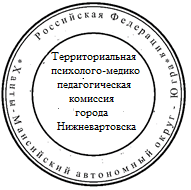 №п/пПеречень документов для проведения обследованияНаличие1.Заявление о проведении или согласие на проведение обследования ребенка комиссией2.Копия паспорта или свидетельства о рождении ребенка (представляется с предъявлением оригинала или заверенной в установленном порядке копии)3.Документы, удостоверяющие личность родителя (законного представителя) ребенка,       подтверждающие полномочия по представлению интересов ребенка4.Направление образовательной организации, организации, осуществляющей социальное обслуживание, медицинской организации, другой организации (при наличии)5.Заключение (заключения) психолого-медико-педагогического консилиума образовательной организации или специалиста (специалистов), осуществляющего психолого-медико-педагогическое сопровождение обучающихся в образовательной организации (для обучающихся образовательных организаций) (при наличии)6.Подробная выписка из истории развития ребенка с заключениями врачей, наблюдающих ребенка в медицинской организации по месту жительства (регистрации) 7.Характеристика обучающегося, выданная образовательной организацией (для обучающихся образовательных организаций)8.Письменные работы по русскому (родному) языку, математике, результаты самостоятельной продуктивной деятельности ребенкаПодпись родителя (законного представителя) ребенка, подтверждающего факт представления документовПодпись родителя (законного представителя) ребенка, подтверждающего факт представления документовСОГЛАСЕННЕ СОГЛАСЕНСОГЛАСЕН ЧАСТИЧНОРуководителю территориальной психолого-медико-педагогической комиссии города Нижневартовска______________________________________________________________(фамилия, имя, отчество родителя(законного представителя) ребенка)№п/пПеречень документов для проведения обследованияНаличие1.Заявление о проведении или согласие на проведение обследования ребенка комиссией2.Копия паспорта или свидетельства о рождении ребенка (представляется с предъявлением оригинала или заверенной в установленном порядке копии)3.Документы, удостоверяющие личность родителя (законного представителя) ребенка,      подтверждающие полномочия по представлению интересов ребенка4.Направление образовательной организации, организации, осуществляющей социальное обслуживание, медицинской организации, другой организации (при наличии)5.Заключение (заключения) психолого-медико-педагогического консилиума образовательной организации или специалиста (специалистов), осуществляющего психолого-медико-педагогическое сопровождение обучающихся в образовательной организации (для обучающихся образовательных организаций) (при наличии)6.Подробная выписка из истории развития ребенка с заключениями врачей, наблюдающих ребенка в медицинской организации по месту жительства (регистрации) 7.Характеристика обучающегося, выданная образовательной организацией (для обучающихся образовательных организаций)8.Письменные работы по русскому (родному) языку, математике, результаты самостоятельной продуктивной деятельности ребенкаПодпись родителя (законного представителя) ребенка, подтверждающего факт представления документовПодпись родителя (законного представителя) ребенка, подтверждающего факт представления документов_____________________ №______________На №______________  от _______________